Förderkreis Schule in der Dodesheide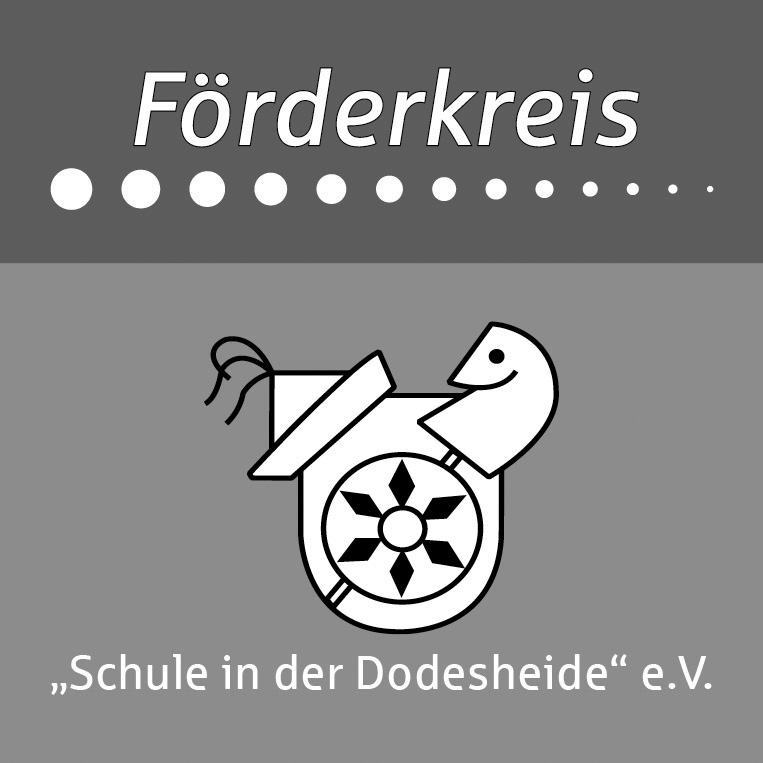 Bassumer Str. 1, 49088 OsnabrückTel.: 0541 800499-0	Fax: 0541 800499-66Protokoll der Mitgliederhauptversammlung des Förderkreises              der Schule in der Dodesheide vom 29.02.2016Beginn:  19:00 Uhr                        Ende: 20:45 UhrAnwesende: siehe AnwesenheitslisteTOP 1: Begrüßung und Feststellung der BeschlussfähigkeitHerr Kulisch begrüßt die Anwesenden und stellt die Beschlussfähigkeit fest.TOP 2: Bericht des Vorstandes2.1 Bericht des VorsitzendenHerr Kulisch stellt die wesentlichen Aktivitäten/Projekte des Förderkreises seit der letzten Mitgliederhauptversammlung vor:Infostand und Kaffee-/Kuchenangebot bei den ElternsprechtagenInfostand bei der Einschulung / Verkauf der SchulkleidungDurchführung eines Flohmarktes2.2 Bericht des KassenwartesHerr Hahnheiser stellt die wesentlichen finanziellen Bewegungen des letzten Jahres vor (siehe Anlage). Weitere Details können dem Kassenbericht entnommen werden.TOP 3: Bericht der Kassenprüfer und Entlastung des VorstandesDie Kasse wurde geprüft und die ordnungsgemäße Kassenführung bestätigt.Die Mitgliederversammlung entlastet den Vorstand.TOP 4: Verschiedenes4.1 Prozess für die Beantragung von Geldern im Förderverein per       UmlaufbeschlussHerr Hahnheiser erinnert an ein Formular, mit dem künftig Gelder beim Förderverein beantragt werden können. Dieses wird im Sekretariat der Schule und bei Frau Blank hinterlegt. Die Zusage von Geldern soll stets in enger Absprache mit der Schulleitung und Frau Blank erfolgen. Anschließend erfolgt die Information und Weitergabe an den Kassenwart und den 1. und 2. Vorsitzenden. Für Beträge bis 500,- € besteht weiterhin eine Prokura für Frau Blank, damit kleinere schulische Anschaffungen etc. schnellstmöglich umgesetzt werden können.4.2 Prozess für die Beantragung von Projekten/SpendensammlungenHerr Hahnheiser erinnert an die bestehende Regelung: Alle Prozesse, in die der Förderverein direkt involviert ist, oder deren finanzielle Abwicklung über das Konto des Vereins laufen soll, müssen dem Kassenwart/Vorstand frühzeitig bekannt gegeben werden. Veränderungen und die Absage von Projekten müssen ebenfalls angezeigt werden. Für jegliche Beteiligung des Vereins an einer Aktion muss ein offizieller Antrag gestellt werden, der vom Vorstand begutachtet und angenommen werden muss, bevor eine Aktion starten kann. Anderenfalls übernimmt der Verein keinerlei Verantwortung für die Durchführung und kann im Bedarfsfall die Beteiligung verweigern.4.3 Bericht über Verwendung der „Rotary-Spende“Diese Gelder stehen ausschließlich für Kinder, deren Familien keine anderweitigen Leistungen beziehen, zur Verfügung. Als Verwendungszweck kommen die Erstausstattung mit jeglicher Art von Schulmaterialien und die Übernahme des Essengeldes (z.Zt. bis zum Ende des jeweils laufenden Halbjahres) in Frage.Weitere Informationen enthält die Aufstellung von Herrn Hahnheiser (siehe Anlage).4.4 Entlastung der aktuellen KassenprüferDie derzeitigen Kassenprüferinnen Frau Noel und Frau Kovacevic möchten ihr Amt niederlegen und werden ihrem Wunsch entsprechend aus ihrer Tätigkeit entlassen.4.5 Wahl neuer KassenprüferAls neue Kassenprüfer werden Frau Kathrin Sauthoff und Herr Thomas Beckmann gewählt.Weitere Gesprächspunkte:Schulkleidung- das Marketing für den Verkauf soll verbessert werden- die nächsten Verkaufsmöglichkeiten: Vernissage am 10.03.2016 (Standaufbau um   16.00 Uhr in der Aula /Rundmail von Frau Blank folgt), Elternsprechtag   am 12.05.2016, Elternabend für die E-Klassen kurz vor den Sommerferien (Termin   folgt)- Frau Kleinschmidt wird durch Frau Blank informiert, sie wird sich mit Herrn   Beckmann wegen weiterer Absprachen in Verbindung setzenAnstehende Ausgaben- im Frühjahr werden die neuen Bezüge für die Sonnenschirme im Atrium geliefert- Projekt „Mein Körper gehört mir“ (Klassen 3 GS/ Klasse 4 GFB)Eingänge- für das Projekt „Von 6 bis 99“ gehen 2.500,-€ von der Bohnenkamp-Stiftung einSteuerklärung 2012 – 2014- diese wird bis Ende Mai 2016 von Herrn Hahnheiser erstellt Förderkreis-Flyer- zur Erleichterung der Kommunikation soll bei der nächsten Neuauflage ein Feld  für die Email-Adressen der Mitglieder eingefügt werdenFlohmarkt 2016- als vorläufiger Termin wird Samstag, der 27.08.2016 festgelegt- Herr Beckmann und Frau Sauthoff klären noch eventuelle Überschneidungen mit   anderen Flohmärkten im näheren Umkreis ab- ab 2017 sollen die Flohmärkte des Förderkreises möglichst immer Ende Mai   stattfindenNächstes Treffen des Vorstandes und des Förderkreis-Teams:Montag, den 06.06.2016 um 19:00 Uhr (Lehrerzimmer SiD)Protokollantin:                                                      (Sandra Blank/Schriftführerin)	 